FILIPPO SIMEONE 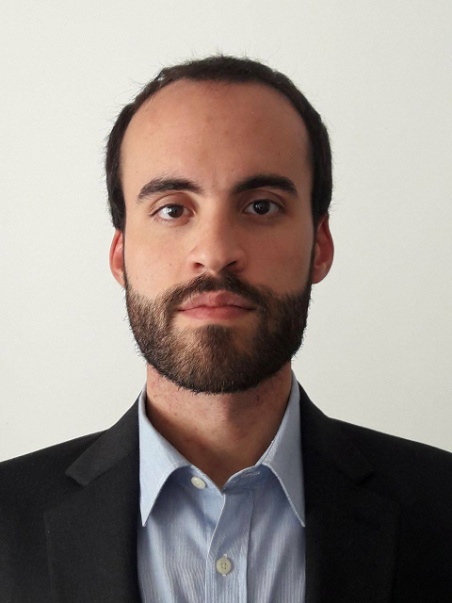 Inglese - Italiano, Italiano - InglesePortoghese - ItalianoTraduttore/revisoreVia Ogaden 15, 00199, RomaCellulare: 3331912672  Mail: fil.simeone@gmail.com     Lingue  Italiano: madrelingua; Inglese (C1); Portoghese: (C1)    Settori  Turismo, Letteratura, Giornalismo, Musica, Arte, Sport   Strumenti CAT  MemoQ, Wordfast, Matecat                                     Servizi di traduzioneDicembre 2017 - oggi Traduttore e revisore per l'agenzia Italia Traduzioni, dall'italiano all'inglese.Marzo 2017 - Ottobre 2017 Traduzione articoli dall'inglese per la rivista CafébabelFebbraio 2017 - oggi      Traduco testi letterari e svolgo alcune ricerche per conto della titolare della cattedra di Lingua Portoghese e Brasiliana dell'Università "La Sapienza", Sonia Netto Salomão.Dicembre 2016                Ho tradotto un testo medico per una tesi di laurea magistrale.Giugno 2017 - Novembre 2017 Collaboro con il sito Amara per la traduzione dei sottotitoli delle conferenze TED.Istruzione e FormazioneMarzo 2017 - Giugno 2017: Corso di traduzione editoriale presso "La Matita Rossa", approfondimento della traduzione di narrativa e saggistica, correzione di bozze, revisione di testi e aspetti contrattuali del lavoro di un traduttore.Ottobre 2014 - Gennaio 2017: Laurea Specialistica in Scienze Linguistiche, Letterarie e della Traduzione presso l'Università di Roma "La Sapienza". Specializzazione biennale in lingua e traduzione portoghese e inglese. Tesi basata sulla traduzione del primo capitolo dell'opera di Graciliano Ramos, ancora inedita in Italia Voto: 110/110, con lode.Ottobre 2010 - Novembre 2014: Laurea Triennale in Lingue e mediazione linguistico-culturale presso l'Università "Roma Tre". Tesi basata sulle costruzioni a verbo supporto in lingua italiana, in lingua inglese e in lingua portoghese.Voto: 98/110.Settembre 2005 - Giugno 2010: Maturità scientifica presso Liceo scientifico statale Amedeo Avogadro, Via Cirenaica 7, 00199, Roma (RM), con una tesina su Bob Dylan.Votazione: 85/100.Partecipazione a corsi di formazionePresentazione blog "Diari di traduzione" della casa editrice La Nuova Frontiera, tenutasi presso la sede di Roma della Casa delle Traduzioni, Ottobre 2016.Seminario "Machado de Assis e o cânone ocidental: itinerários de leitura", presso Centro Culturale Brasile Italia, Maggio 2016.Partecipazione al seminario "Esperienze di traduzione dell'audiovisivo italiano", presso la sede di Roma della Casa delle Traduzioni, Marzo 2017.Competenze informaticheOttima conoscenza del pacchetto Office (Word, Excel, Power Point), posta elettronica (Gmail, Outlook), sistemi operativi (Microsoft, Linux).Interessi e attitudiniViaggi, musica, lettura, regia e la scrittura di sceneggiature, passione sviluppata per progetti indipendenti, suonare.Autorizzo il trattamento dei miei dati personali ai sensi del Decreto Legislativo 30 giugno 2003, n. 196 "Codice in materia di protezione dei dati personali.